Scaffold – what to see and what I like in KyotoTo help create your paragraph in Japanese about what there is to see and what you like in Kyoto, use this scaffold to help identify grammar you could include to extend yourself and create your best sentence.First sentencesWrite 3 sentences, each one about a different thing you can see. Include the verb みます and the particle で.Write 3 sentences, each one about a different thing you like in Kyoto. Include the verb みます and the particle で.Building sentencesConsider Japanese grammar and vocabulary you have learnt, such as conjunctions, adjectives and sentence starters, and use these to expand your sentences. Some examples are そして, でも, いadjectiveくて, なadjectiveで, と, じつは (in fact).Using one (or more) of these suggestions, or one (or more) of your own choosing, rewrite your 3 sentences about 3 things you can see in Kyoto.Using one (or more) of these suggestions, or one (or more) of your own choosing, rewrite your 3 sentences about 3 things you like in Kyoto.Give an opinion or reasonConsider phrases for giving an opinion, such as adjective(だ)とおもいます and a reason such as だから. Rewrite one sentence from each table in the ‘Building sentences’ section above to include an opinion in your first sentence and a reason in your second sentence.Putting it together – your paragraphUse your ‘Building sentences’ and your ‘Give an opinion or reason’ sentences to create a paragraph in your best Japanese in the space below.My best paragraph about Kyoto.




© State of New South Wales (Department of Education), 2023The copyright material published in this resource is subject to the Copyright Act 1968 (Cth) and is owned by the NSW Department of Education or, where indicated, by a party other than the NSW Department of Education (third-party material).Copyright material available in this resource and owned by the NSW Department of Education is licensed under a Creative Commons Attribution 4.0 International (CC BY 4.0) licence.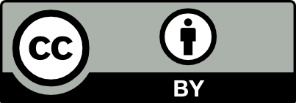 This licence allows you to share and adapt the material for any purpose, even commercially.Attribution should be given to © State of New South Wales (Department of Education), 2023.Material in this resource not available under a Creative Commons licence:the NSW Department of Education logo, other logos and trademark-protected materialmaterial owned by a third party that has been reproduced with permission. You will need to obtain permission from the third party to reuse its material.Links to third-party material and websitesPlease note that the provided (reading/viewing material/list/links/texts) are a suggestion only and implies no endorsement, by the New South Wales Department of Education, of any author, publisher, or book title. School principals and teachers are best placed to assess the suitability of resources that would complement the curriculum and reflect the needs and interests of their students.If you use the links provided in this document to access a third-party's website, you acknowledge that the terms of use, including licence terms set out on the third-party's website apply to the use which may be made of the materials on that third-party website or where permitted by the Copyright Act 1968 (Cth). The department accepts no responsibility for content on third-party websites.Write 3 sentences about 3 things you can see in Kyoto1.2.3.Write 3 sentences about 3 things you like in Kyoto1.2.3.Write 3 expanded sentences about 3 things you can see in Kyoto1.2.3.Write 3 expanded sentences about 3 things you like in Kyoto1.2.3.FeatureWrite your sentence using the featureとおもいますだから